International Society ofOilfield Trash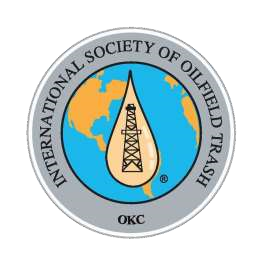 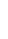 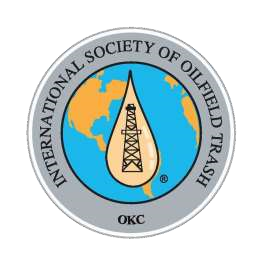 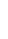 Application for new and current membership through 2021MAIL TO: I.S.O.T. PO BOX 270904 OKC, OK 73137-1864EMAIL TO: isotinfo@yahoo.com __New Member __Current Member
Are you connected to the oilfield? __Y __NCompany
Name:_______________________________
Address:_____________________________
City:____________State:____Zip:________Contact Name:________________________
Office Phone:_________________________Mobile Phone:________________________
Email:______________________________MEMBERSHIPS ARE $500.00 AND INCLUDE100 BARBEQUE TICKETS!Make checks payable to I.S.O.T. orEmail: isotinfo@yahoo.com with Visa or Mastercard Information.Name on card:______________________Phone:____________________________C.C.#______-______-______-______
Security Code______
Expiration Date___/___Martin Long (GPB): (405)-414-2380
Josh Mayhan (VMM): (405)-412-1609